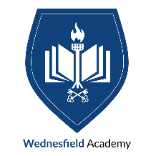 Wednesfield Academy
Mid-Year Admission Application Please note Wednesfield Academy opens a new waiting list each academic term. 
It is parent’s responsibility to ensure their child remains on the waiting list into each new term. Child’s InformationChild’s InformationChild’s ForenameChild’s SurnameDate of BirthCurrent Academic YearProposed Admission DateGenderHome AddressParent/ Carer InformationParent/ Carer InformationParent/ Carer’s ForenameParent / Carer’s SurnameContact NumberSchool InformationSchool InformationCurrent Schools AddressReason for Leaving Current SchoolPrimary School Attended Please list any previous schools with dates attendedCriteriaCriteriaCriteriaIs the child in Public Care? (Looked After Child)Yes/ NoYes/ NoDoes the child have a Statement of Special Educational Needs or EHCP? Yes/ NoIf so, please provide details: Does the child have a sibling currently attending the school? (Sibling must attend when the application is made and must still attend the school at the proposed admission date)Yes/ NoYes/ NoSibling’s NameSibling’s Form GroupAny Additional CommentsSigned: (Parent/ Carer)Print NameMr/ Mrs/ Miss/ MsDateOffice Use OnlyOffice Use OnlyDate Received Autumn WinterSpring Summer 